Name		Date	Use the graph to solve the system of linear equations. Check your solution.	1.					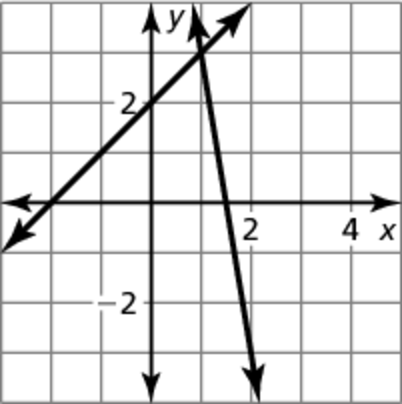 2. Solve the system of linear equations by graphing.y= -x +4y=2x -8Solve the system of linear equations by substitution. Check your solution.	3.	-5x +3y = 51			4. x + 4y = 17		y = 10x – 8 				y = x - 2Solve the system of linear equations by elimination. Check your solution.	5.				6. 5x + 6y = 50			  				x  - 6y = -26Solve the system of linear equations. (choose any method)	7.			8. y = -6x -8		9. x + y = 3				    y = 6x + 8		   2x + 2y = 6Graph the system of linear inequalities.	10.		